Fleming SchoolFrenchman School District RE-3Salary Schedule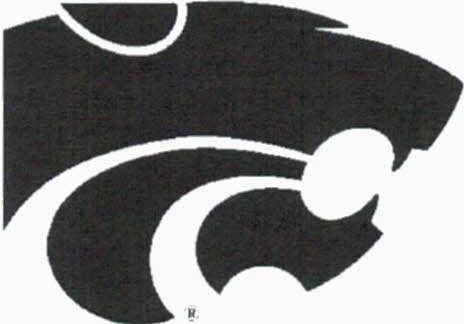 Home of the WildcatsSALARY SCHEDULE 2023-2024500 step and 650 level  StepsBABA+10BA+20MAMA+10MA+20138,000 38,650 39,300 41,319 41,969 42,619 238,500 39,150 39,800 41,819 42,469 43,119 339,000 39,650 40,300 42,319 42,969 43,619 439,500 40,150 40,800 42,819 43,469 44,119 540,000 40,650 41,300 43,319 43,969 44,619 640,500 41,150 41,800 43,819 44,469 45,119 741,000 41,650 42,300 44,319 44,969 45,619 841,500 42,150 42,800 44,819 45,469 46,119 942,000 42,650 43,300 45,319 45,969 46,619 1042,500 43,150 43,800 45,819 46,469 47,119 1143,000 43,650 44,300 46,319 46,969 47,619 1244,800 46,819 47,469 48,119 1345,300 47,319 47,969 48,619 1445,800 47,819 48,469 49,119 1546,300 48,319 48,969 49,619 1646,800 48,819 49,469 50,119 1747,300 49,319 49,969 50,619 1847,800 49,819 50,469 51,119 1948,300 50,319 50,969 51,619 2048,800 50,819 51,469 52,119 2149,300 51,319 51,969 52,619 2249,800 51,819 52,469 53,119 2350,300 52,319 52,969 53,619 2450,800 52,819 53,469 54,119 2551,300 53,319 53,969 54,619 2651,800 53,819 54,469 55,119 2752,300 54,319 54,969 55,619 2852,800 54,819 55,469 56,119 2953,300 55,319 55,969 56,619 3053,800 55,819 56,469 57,119 3154,300 56,319 56,969 57,619 3254,800 56,819 57,469 58,119 3355,30057,31957,96958,619